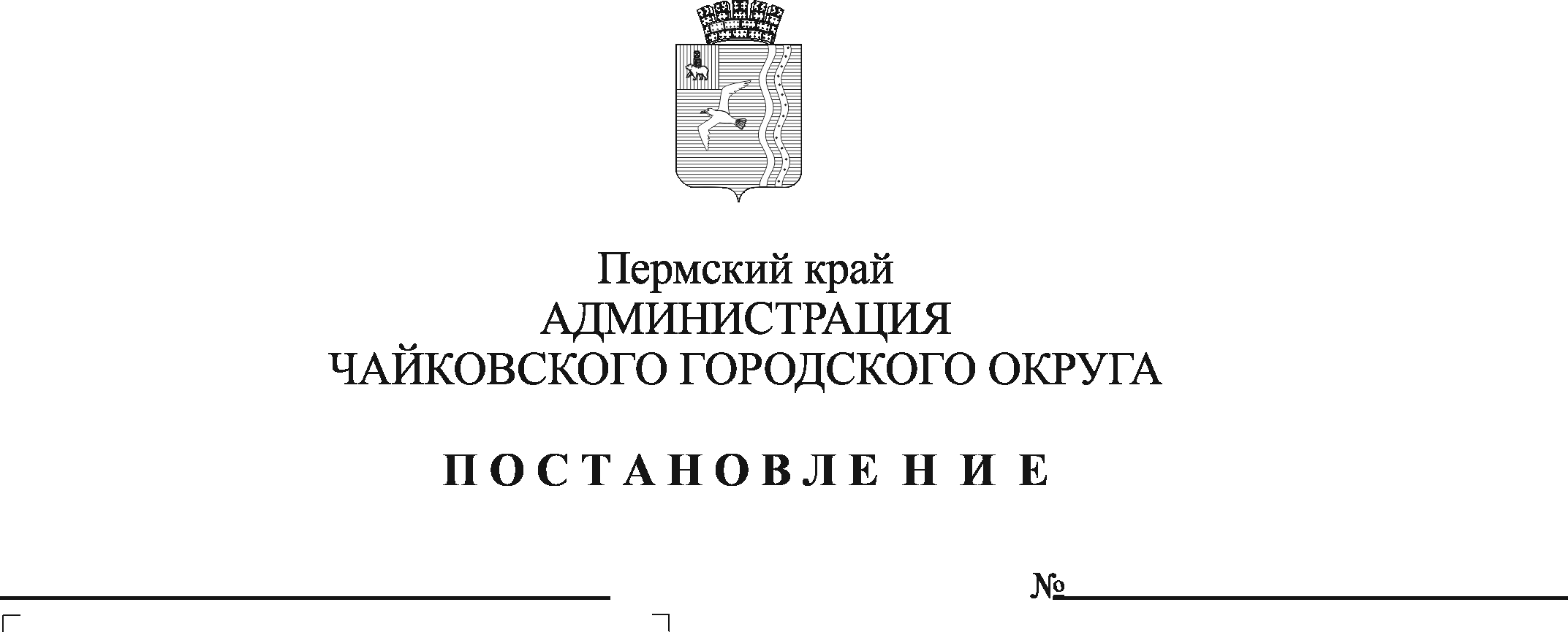 На основании статьи 16 Федерального закона от 6 октября 2003 г. № 131-ФЗ «Об общих принципах организации местного самоуправления в Российской Федерации», Устава Чайковского городского округа, в целях реализации комплекса мероприятий, направленных на улучшение демографической ситуации на территории Чайковского городского округа, координации действий служб и ведомствПОСТАНОВЛЯЮ:1. Внести в состав межведомственной комиссии по реализации национального проекта «Демография» на территории Чайковского городского округа, утвержденный постановлением администрации города Чайковского от 26 февраля 2019 г. № 337 «» (в редакции постановления администрации Чайковского городского округа от 10 февраля 2020 г. №107) изменение, изложив его в новой редакции согласно приложению.2. Постановление опубликовать в газете «Огни Камы» и разместить на официальном сайте администрации Чайковского городского округа.Глава городского округа – глава администрации 	Чайковского городского округа					        Ю.Г. ВостриковПриложениек постановлению администрацииЧайковского городского округаот ____________ №____СОСТАВмежведомственной комиссии по реализации национальногопроекта «Демография» на территории Чайковского городскогоокругаПредседатель:Пойлов Александр Николаевич- заместитель главы администрации Чайковского городского округа по социальным вопросамЗаместитель председателя:Заместитель председателя:Широкова Татьяна Валериевна- начальник отдела социального развития администрации Чайковского городского округаСекретарь:Пономарева Наталья Владимировна- главный специалист отдела социального развития администрации Чайковского городского округаЧлены комиссии:Члены комиссии:Андриив Игорь Ярославович- начальник Южного территориального отдела Управления Роспотребнадзора по Пермскому краю (по согласованию)Багратионов Александр Иванович- заведующий филиалом, врач-психиатр филиала «Чайковский» ГБУЗ ПК «ККПБ» (по согласованию)Грибкова Лариса Анатольевна- главный врач ГБУЗ ПК «Чайковская детская городская больница» (по согласованию)Душкина Елена Александровна- начальник территориального отдела по Чайковскому городскому округу ГКУ ЦЗН Пермского края (по согласованию)Иванова Татьяна Ивановна- руководитель Чайковского филиала ГБУЗ ПК «Клинический фтизиопульмонологический медицинский центр» (по согласованию)Ижболдина Наталья Игоревна- консультант отдела пресс-службы администрации Чайковского городского округаИльина Светлана Леонидовна- директор ГБУ ПК «Чайковский дом-интернат для престарелых и инвалидов» (по согласованию)Князева Наталья Александровна- начальник отдела ЗАГС Чайковского городского округаКожевников Александр Васильевич- главный врач ГБУЗ ПК «Чайковская ЦГБ» (по согласованию)Котельников Владимир Анатольевич- начальник отдела МВД России по Чайковскому городскому округу (по согласованию)Мазунина Людмила Леонидовна- начальник отдела по делам несовершеннолетних и защите их прав администрации Чайковского городского округаОстренко Елена Михайловна- начальник Управления образования администрации Чайковского городского округаПанькова Лидия Александровна- заведующая Чайковским филиалом ГБУЗ ПК «Центр общественного здоровья и медицинской профилактики» (по согласованию)Паранин Дмитрий Викторович- начальник Управления физической культуры и спорта администрации Чайковского городского округаСафонова Наталья Геннадьевна- начальник Территориального управления Министерства социального развития Пермского края по Чайковскому городскому округу (по согласованию)Слепнева Галина Александровна- председатель Чайковской организации ветеранов войны, труда, Вооруженных Сил и правоохранительных органов (по согласованию)Смирнова Елена Ивановна- начальник Управления культуры и молодежной политики администрации Чайковского городского округаЮрков Геннадий Фирстович- главный врач ГБУЗ ПК «Чайковская стоматологическая поликлиника» (по согласованию)